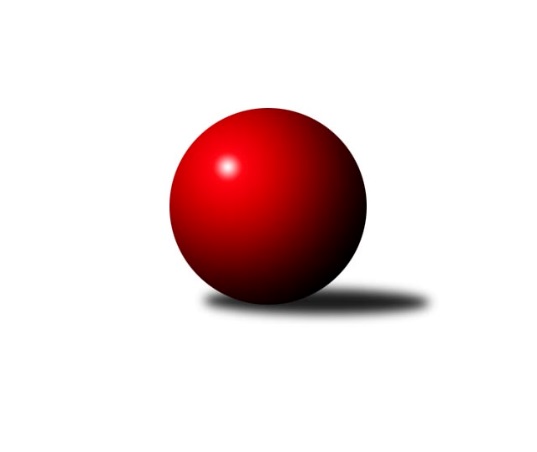 Č.8Ročník 2010/2011	13.11.2010Nejlepšího výkonu v tomto kole: 3321 dosáhlo družstvo: TJ Spartak Přerov ˝B˝3. KLM C 2010/2011Výsledky 8. kolaSouhrnný přehled výsledků:TJ  Krnov ˝A˝	- TJ  Prostějov ˝A˝	7:1	3162:3059	17.0:7.0	13.11.TJ Opava ˝B˝	- TJ Sokol Michálkovice ˝A˝	7:1	3064:2942	14.5:9.5	13.11.TJ Spartak Přerov ˝B˝	- TJ Horní Benešov ˝A˝	6:2	3321:3239	14.0:10.0	13.11.TJ Sokol Chvalíkovice ˝A˝	- SKK Jeseník ˝A˝	3:5	2985:3014	12.0:12.0	13.11.TJ Sokol Machová ˝A˝	- HKK Olomouc ˝B˝	6:2	3212:3167	14.0:10.0	13.11.KK Zábřeh ˝B˝	- HKK Olomouc ˝A˝	3:5	3258:3285	13.0:11.0	13.11.Tabulka družstev:	1.	HKK Olomouc ˝A˝	8	7	1	0	44.5 : 19.5 	113.5 : 78.5 	 3214	15	2.	TJ Sokol Machová ˝A˝	8	6	0	2	40.0 : 24.0 	100.0 : 92.0 	 3145	12	3.	TJ  Krnov ˝A˝	8	4	2	2	38.0 : 26.0 	113.0 : 79.0 	 3168	10	4.	TJ Horní Benešov ˝A˝	8	5	0	3	34.0 : 30.0 	92.0 : 100.0 	 3210	10	5.	SKK Jeseník ˝A˝	8	4	1	3	32.5 : 31.5 	89.5 : 102.5 	 3103	9	6.	KK Zábřeh ˝B˝	8	3	1	4	32.0 : 32.0 	104.0 : 88.0 	 3183	7	7.	TJ Sokol Michálkovice ˝A˝	8	3	1	4	30.0 : 34.0 	100.0 : 92.0 	 3045	7	8.	TJ Spartak Přerov ˝B˝	8	3	0	5	31.0 : 33.0 	96.5 : 95.5 	 3147	6	9.	TJ Sokol Chvalíkovice ˝A˝	8	3	0	5	27.5 : 36.5 	88.5 : 103.5 	 3166	6	10.	TJ  Prostějov ˝A˝	8	3	0	5	25.0 : 39.0 	86.0 : 106.0 	 3104	6	11.	HKK Olomouc ˝B˝	8	2	0	6	25.5 : 38.5 	87.0 : 105.0 	 3034	4	12.	TJ Opava ˝B˝	8	2	0	6	24.0 : 40.0 	82.0 : 110.0 	 3073	4Podrobné výsledky kola:	 TJ  Krnov ˝A˝	3162	7:1	3059	TJ  Prostějov ˝A˝	Bedřich Pluhař	125 	 123 	 124 	127	499 	 1:3 	 533 	 133	107 	 152	141	Josef Jurda	Václav Eichler	138 	 138 	 133 	121	530 	 3:1 	 511 	 140	132 	 123	116	Miroslav Plachý	Jiří Jedlička	129 	 130 	 131 	108	498 	 3:1 	 493 	 128	121 	 123	121	Petr Černohous	Vlastimil Kotrla	131 	 145 	 142 	115	533 	 4:0 	 490 	 119	130 	 127	114	Miroslav Znojil	Martin Koraba	136 	 133 	 151 	130	550 	 3:1 	 500 	 131	119 	 111	139	Jan Pernica	Přemysl Žáček	132 	 138 	 150 	132	552 	 3:1 	 532 	 124	147 	 132	129	Roman Rolencrozhodčí: Nejlepší výkon utkání: 552 - Přemysl Žáček	 TJ Opava ˝B˝	3064	7:1	2942	TJ Sokol Michálkovice ˝A˝	Michal Blažek	129 	 113 	 117 	134	493 	 2.5:1.5 	 483 	 129	125 	 111	118	Josef Linhart	Svatopluk Kříž	128 	 122 	 118 	133	501 	 1:3 	 508 	 130	110 	 125	143	Petr Řepecký	Josef Němec	123 	 116 	 147 	154	540 	 3:1 	 496 	 130	99 	 133	134	Pavel Čech	Tomáš Valíček	119 	 112 	 156 	121	508 	 2:2 	 490 	 138	113 	 120	119	Petr Jurášek	Milan Jahn	115 	 134 	 128 	119	496 	 2:2 	 492 	 115	126 	 128	123	Václav Hrejzek	Rudolf Haim	131 	 132 	 144 	119	526 	 4:0 	 473 	 122	116 	 128	107	Josef Jurášekrozhodčí: Nejlepší výkon utkání: 540 - Josef Němec	 TJ Spartak Přerov ˝B˝	3321	6:2	3239	TJ Horní Benešov ˝A˝	Petr Vácha	137 	 137 	 145 	152	571 	 3:1 	 542 	 151	130 	 129	132	Miroslav Petřek ml.	Vladimír Mánek	133 	 141 	 145 	140	559 	 3:1 	 553 	 154	129 	 134	136	Vlastimil Skopalík	Vladimír Sedláček	127 	 124 	 123 	142	516 	 2:2 	 530 	 123	139 	 131	137	Kamil Kubeša	Vojtěch Venclík	145 	 156 	 149 	123	573 	 2:2 	 544 	 135	116 	 159	134	Martin Bilíček	Milan Kanda	148 	 125 	 153 	113	539 	 1:3 	 537 	 152	141 	 127	117	Michal Klich	Jiří Divila st.	143 	 153 	 131 	136	563 	 3:1 	 533 	 144	135 	 122	132	Kamil Kovaříkrozhodčí: Nejlepší výkon utkání: 573 - Vojtěch Venclík	 TJ Sokol Chvalíkovice ˝A˝	2985	3:5	3014	SKK Jeseník ˝A˝	David Hendrych	131 	 132 	 106 	129	498 	 2:2 	 524 	 130	125 	 137	132	Petr Šulák	Martin Šumník *1	116 	 100 	 124 	124	464 	 0:4 	 495 	 119	117 	 125	134	Michal Smejkal	Jakub Hendrych	112 	 117 	 115 	113	457 	 0.5:3.5 	 507 	 135	117 	 133	122	Rostislav  Cundrla	Marek Hynar	127 	 125 	 116 	124	492 	 2.5:1.5 	 489 	 113	125 	 132	119	Jiří Vrba	Josef Hendrych	133 	 142 	 130 	113	518 	 3:1 	 534 	 132	134 	 125	143	Václav Smejkal	Vladimír Valenta	133 	 141 	 138 	144	556 	 4:0 	 465 	 125	109 	 121	110	Jiří Fárekrozhodčí: střídání: *1 od 74. hodu Radek HendrychNejlepší výkon utkání: 556 - Vladimír Valenta	 TJ Sokol Machová ˝A˝	3212	6:2	3167	HKK Olomouc ˝B˝	Vlastimil Grebeníček	148 	 141 	 119 	146	554 	 3:1 	 535 	 143	135 	 124	133	Leopold Jašek	Radek Stoklásek	140 	 140 	 141 	135	556 	 3:1 	 519 	 122	145 	 122	130	David Pospíšil	Bohuslav Husek	144 	 142 	 122 	134	542 	 1:3 	 553 	 149	147 	 135	122	Dušan Říha	Milan Dovrtěl	149 	 123 	 131 	137	540 	 3:1 	 536 	 146	120 	 140	130	Jiří Kropáč	Jaroslav Michalík	132 	 137 	 122 	134	525 	 3:1 	 496 	 124	125 	 130	117	Josef Čapka	Miroslav Míšek	136 	 120 	 113 	126	495 	 1:3 	 528 	 124	122 	 139	143	Milan Sekaninarozhodčí: Nejlepší výkon utkání: 556 - Radek Stoklásek	 KK Zábřeh ˝B˝	3258	3:5	3285	HKK Olomouc ˝A˝	Tomáš Sádecký	130 	 133 	 132 	132	527 	 1:3 	 573 	 158	142 	 129	144	Jiří Němec	Michal Albrecht	166 	 133 	 159 	117	575 	 3:1 	 544 	 132	132 	 147	133	Josef Šrámek	Milan Šula	148 	 135 	 146 	118	547 	 3:1 	 523 	 147	125 	 122	129	Marian Hošek	Jiří Michálek	133 	 134 	 135 	116	518 	 2:2 	 508 	 122	136 	 127	123	Aleš Čapka	Václav Kupka	129 	 120 	 143 	133	525 	 2:2 	 567 	 155	145 	 139	128	Jiří Zezulka	Josef Karafiát	131 	 133 	 163 	139	566 	 2:2 	 570 	 154	152 	 140	124	Radek Havranrozhodčí: Nejlepší výkon utkání: 575 - Michal AlbrechtPořadí jednotlivců:	jméno hráče	družstvo	celkem	plné	dorážka	chyby	poměr kuž.	Maximum	1.	Jiří Zezulka 	HKK Olomouc ˝A˝	568.19	367.3	200.9	1.4	4/5	(591)	2.	Vladimír Valenta 	TJ Sokol Chvalíkovice ˝A˝	548.73	363.9	184.9	5.7	3/4	(574)	3.	Radek Havran 	HKK Olomouc ˝A˝	548.25	363.7	184.6	1.3	5/5	(578)	4.	Jiří Michálek 	KK Zábřeh ˝B˝	546.70	365.8	180.9	4.2	4/4	(600)	5.	Jiří Němec 	HKK Olomouc ˝A˝	546.53	363.3	183.3	3.1	5/5	(573)	6.	Kamil Kovařík 	TJ Horní Benešov ˝A˝	545.05	365.4	179.7	3.0	4/4	(582)	7.	Marian Hošek 	HKK Olomouc ˝A˝	541.17	355.9	185.3	3.8	4/5	(569)	8.	Milan Kanda 	TJ Spartak Přerov ˝B˝	540.38	361.7	178.7	4.3	4/4	(602)	9.	Přemysl Žáček 	TJ  Krnov ˝A˝	538.80	356.7	182.1	4.5	5/5	(567)	10.	Václav Smejkal 	SKK Jeseník ˝A˝	538.39	362.2	176.2	2.1	6/6	(567)	11.	Marek Ollinger 	KK Zábřeh ˝B˝	538.00	357.3	180.7	4.3	3/4	(570)	12.	Jakub Smejkal 	SKK Jeseník ˝A˝	537.17	357.2	180.0	4.8	4/6	(585)	13.	Miroslav Míšek 	TJ Sokol Machová ˝A˝	536.93	360.7	176.2	4.9	3/3	(556)	14.	Michal Klich 	TJ Horní Benešov ˝A˝	535.81	356.1	179.7	4.4	4/4	(555)	15.	Milan Dovrtěl 	TJ Sokol Machová ˝A˝	535.40	358.1	177.3	3.5	3/3	(552)	16.	Marek Hynar 	TJ Sokol Chvalíkovice ˝A˝	535.25	362.2	173.1	8.1	4/4	(575)	17.	Kamil Kubeša 	TJ Horní Benešov ˝A˝	535.10	359.7	175.4	3.8	4/4	(571)	18.	Martin Bilíček 	TJ Horní Benešov ˝A˝	534.56	369.0	165.6	7.3	4/4	(561)	19.	Vlastimil Grebeníček 	TJ Sokol Machová ˝A˝	533.90	358.9	175.0	3.7	3/3	(556)	20.	Roman Rolenc 	TJ  Prostějov ˝A˝	533.00	358.6	174.4	2.7	6/6	(549)	21.	Václav Eichler 	TJ  Krnov ˝A˝	532.10	356.9	175.2	4.4	5/5	(582)	22.	Martin Marek 	KK Zábřeh ˝B˝	530.83	352.3	178.5	2.9	4/4	(575)	23.	Radek Hendrych 	TJ Sokol Chvalíkovice ˝A˝	530.58	367.1	163.5	6.1	4/4	(572)	24.	Bedřich Pluhař 	TJ  Krnov ˝A˝	530.30	363.8	166.6	6.1	5/5	(577)	25.	David Hendrych 	TJ Sokol Chvalíkovice ˝A˝	529.88	348.4	181.4	3.3	4/4	(565)	26.	Martin Adámek 	TJ  Prostějov ˝A˝	529.63	352.5	177.1	4.5	4/6	(568)	27.	Miroslav Petřek  ml.	TJ Horní Benešov ˝A˝	529.63	354.4	175.3	4.5	4/4	(551)	28.	Vladimír Mánek 	TJ Spartak Přerov ˝B˝	529.20	349.5	179.7	2.3	3/4	(565)	29.	Vojtěch Venclík 	TJ Spartak Přerov ˝B˝	528.25	356.3	172.0	3.6	4/4	(573)	30.	Vlastimil Skopalík 	TJ Horní Benešov ˝A˝	527.90	360.3	167.7	4.5	4/4	(553)	31.	Jiří Divila st. 	TJ Spartak Přerov ˝B˝	527.42	360.8	166.6	6.4	4/4	(563)	32.	Jakub Hendrych 	TJ Sokol Chvalíkovice ˝A˝	526.40	358.9	167.5	5.9	4/4	(550)	33.	Radek Stoklásek 	TJ Sokol Machová ˝A˝	526.07	352.7	173.3	5.7	3/3	(556)	34.	Martin Koraba 	TJ  Krnov ˝A˝	526.05	350.9	175.2	5.3	5/5	(554)	35.	Michal Smejkal 	SKK Jeseník ˝A˝	525.72	353.2	172.6	5.9	6/6	(585)	36.	Milan Šula 	KK Zábřeh ˝B˝	524.70	356.9	167.9	5.4	4/4	(581)	37.	Dušan Říha 	HKK Olomouc ˝B˝	524.67	351.8	172.9	5.1	4/5	(553)	38.	Vlastimil Kotrla 	TJ  Krnov ˝A˝	524.60	356.7	168.0	5.0	5/5	(555)	39.	Josef Karafiát 	KK Zábřeh ˝B˝	524.05	349.0	175.1	4.8	4/4	(566)	40.	Petr Vácha 	TJ Spartak Přerov ˝B˝	522.87	356.7	166.2	6.0	3/4	(580)	41.	Tomáš Sádecký 	KK Zábřeh ˝B˝	521.07	356.5	164.6	5.6	3/4	(567)	42.	Michal Albrecht 	KK Zábřeh ˝B˝	520.80	357.3	163.5	6.1	3/4	(605)	43.	Petr Šulák 	SKK Jeseník ˝A˝	520.50	356.8	163.7	6.3	6/6	(545)	44.	Jan Pernica 	TJ  Prostějov ˝A˝	519.50	351.5	168.0	5.8	6/6	(566)	45.	Jiří Kropáč 	HKK Olomouc ˝B˝	516.90	343.9	173.0	3.6	5/5	(542)	46.	Josef Jurášek 	TJ Sokol Michálkovice ˝A˝	516.80	347.0	169.8	5.9	5/5	(543)	47.	Josef Němec 	TJ Opava ˝B˝	516.50	347.6	168.9	7.6	4/4	(543)	48.	Jiří Jedlička 	TJ  Krnov ˝A˝	516.40	355.9	160.6	4.7	5/5	(565)	49.	Leopold Jašek 	HKK Olomouc ˝B˝	515.80	354.4	161.5	4.7	5/5	(547)	50.	Rudolf Haim 	TJ Opava ˝B˝	515.38	357.2	158.2	6.6	4/4	(532)	51.	Jiří Vrba 	SKK Jeseník ˝A˝	515.33	350.5	164.8	4.1	4/6	(538)	52.	Josef Linhart 	TJ Sokol Michálkovice ˝A˝	515.23	340.3	175.0	3.4	5/5	(545)	53.	Aleš Čapka 	HKK Olomouc ˝A˝	514.88	343.9	171.0	5.8	4/5	(529)	54.	David Pospíšil 	HKK Olomouc ˝B˝	514.70	350.6	164.1	3.7	5/5	(541)	55.	Josef Hendrych 	TJ Sokol Chvalíkovice ˝A˝	514.22	350.2	164.0	5.4	3/4	(550)	56.	Jaroslav Michalík 	TJ Sokol Machová ˝A˝	513.37	349.4	163.9	5.4	3/3	(544)	57.	Petr Řepecký 	TJ Sokol Michálkovice ˝A˝	513.37	348.7	164.7	5.1	5/5	(544)	58.	Petr Schwalbe 	TJ Opava ˝B˝	513.00	347.0	166.0	8.3	3/4	(526)	59.	Petr Černohous 	TJ  Prostějov ˝A˝	512.75	344.5	168.3	4.5	4/6	(535)	60.	Josef Jurda 	TJ  Prostějov ˝A˝	512.40	349.9	162.5	7.3	5/6	(544)	61.	Miroslav Znojil 	TJ  Prostějov ˝A˝	509.72	340.1	169.7	4.1	6/6	(534)	62.	Miroslav Plachý 	TJ  Prostějov ˝A˝	508.00	350.5	157.5	7.5	5/6	(526)	63.	Milan Jahn 	TJ Opava ˝B˝	506.92	353.4	153.5	7.7	4/4	(525)	64.	Svatopluk Kříž 	TJ Opava ˝B˝	506.56	341.7	164.9	7.2	3/4	(518)	65.	Tomáš Rechtoris 	TJ Sokol Michálkovice ˝A˝	504.60	354.3	150.3	9.0	5/5	(523)	66.	Michal Zych 	TJ Sokol Michálkovice ˝A˝	503.63	342.6	161.0	5.0	4/5	(531)	67.	Bohuslav Husek 	TJ Sokol Machová ˝A˝	503.33	345.7	157.6	9.7	3/3	(542)	68.	Jan Tögel 	HKK Olomouc ˝A˝	501.50	347.6	153.9	5.1	4/5	(536)	69.	Martin Šumník 	TJ Sokol Chvalíkovice ˝A˝	500.83	349.3	151.5	6.3	3/4	(532)	70.	Václav Hrejzek 	TJ Sokol Michálkovice ˝A˝	498.33	342.8	155.5	7.9	5/5	(550)	71.	Vladimír Peter 	TJ Opava ˝B˝	498.11	350.8	147.3	8.3	3/4	(515)	72.	Jiří Fárek 	SKK Jeseník ˝A˝	494.61	344.7	149.9	8.3	6/6	(511)	73.	Milan Sekanina 	HKK Olomouc ˝B˝	494.58	340.2	154.4	7.0	4/5	(528)	74.	Josef Čapka 	HKK Olomouc ˝B˝	493.25	346.2	147.1	9.0	5/5	(516)		Zdeněk Kment 	TJ Horní Benešov ˝A˝	557.00	355.0	202.0	10.0	1/4	(557)		Zdeněk Černý 	TJ Horní Benešov ˝A˝	552.00	375.0	177.0	3.0	1/4	(552)		Jiří Divila ml. 	TJ Spartak Přerov ˝B˝	548.00	360.2	187.8	2.0	2/4	(555)		Josef Šrámek 	HKK Olomouc ˝A˝	533.89	356.0	177.9	3.7	3/5	(572)		Radek Malíšek 	HKK Olomouc ˝A˝	531.50	378.5	153.0	5.5	2/5	(552)		Pavel Kovalčík 	TJ Opava ˝B˝	528.33	360.3	168.0	4.0	1/4	(536)		Pavel Hendrych 	TJ Opava ˝B˝	528.00	354.5	173.5	3.3	2/4	(534)		Vladimír Sedláček 	TJ Spartak Přerov ˝B˝	525.83	357.0	168.8	6.5	2/4	(552)		Václav Kupka 	KK Zábřeh ˝B˝	525.00	369.0	156.0	4.0	1/4	(525)		Pavel Čech 	TJ Sokol Michálkovice ˝A˝	522.50	353.0	169.5	6.5	2/5	(549)		Tomáš Valíček 	TJ Opava ˝B˝	520.00	354.0	166.0	8.0	2/4	(532)		Martin Zaoral 	TJ  Prostějov ˝A˝	515.00	353.5	161.5	7.0	2/6	(520)		Bohuslav Čuba 	TJ Horní Benešov ˝A˝	512.50	351.5	161.0	6.0	1/4	(513)		Maciej Basista 	TJ Opava ˝B˝	507.50	357.5	150.0	5.5	2/4	(524)		Rostislav  Cundrla 	SKK Jeseník ˝A˝	507.00	353.0	154.0	6.0	1/6	(507)		Marek  Navrátil 	TJ Spartak Přerov ˝B˝	504.50	353.5	151.0	7.5	2/4	(508)		Roman Beinhauer 	TJ Sokol Chvalíkovice ˝A˝	497.00	353.0	144.0	8.0	1/4	(497)		Jiří Vrba 	SKK Jeseník ˝A˝	495.50	359.0	136.5	10.0	2/6	(506)		Michal Blažek 	TJ Opava ˝B˝	493.00	335.0	158.0	14.0	1/4	(493)		Vlastimil Trulej 	TJ Sokol Chvalíkovice ˝A˝	492.00	336.0	156.0	5.0	1/4	(492)		Zdeněk Chudožilov 	TJ  Prostějov ˝A˝	490.00	333.0	157.0	14.0	1/6	(490)		Daniel Dudek 	TJ Sokol Michálkovice ˝A˝	486.00	344.0	142.0	12.0	1/5	(486)		Petr Jurášek 	TJ Sokol Michálkovice ˝A˝	482.50	347.5	135.0	13.5	2/5	(490)		Radek Husek 	TJ Sokol Machová ˝A˝	478.00	341.0	137.0	10.0	1/3	(478)		Svatopluk Hopjan 	HKK Olomouc ˝B˝	469.00	333.6	135.4	11.6	3/5	(487)		Petr  Šulák ml. 	SKK Jeseník ˝A˝	437.00	306.0	131.0	19.0	1/6	(437)Sportovně technické informace:Starty náhradníků:registrační číslo	jméno a příjmení 	datum startu 	družstvo	číslo startu
Hráči dopsaní na soupisku:registrační číslo	jméno a příjmení 	datum startu 	družstvo	Program dalšího kola:9. kolo20.11.2010	so	9:00	HKK Olomouc ˝B˝ - TJ Spartak Přerov ˝B˝	20.11.2010	so	9:00	HKK Olomouc ˝A˝ - TJ Sokol Machová ˝A˝	20.11.2010	so	9:00	TJ  Prostějov ˝A˝ - TJ Opava ˝B˝	20.11.2010	so	10:00	SKK Jeseník ˝A˝ - TJ  Krnov ˝A˝	20.11.2010	so	10:00	TJ Horní Benešov ˝A˝ - TJ Sokol Chvalíkovice ˝A˝	20.11.2010	so	10:00	TJ Sokol Michálkovice ˝A˝ - KK Zábřeh ˝B˝	Nejlepší šestka kola - absolutněNejlepší šestka kola - absolutněNejlepší šestka kola - absolutněNejlepší šestka kola - absolutněNejlepší šestka kola - dle průměru kuželenNejlepší šestka kola - dle průměru kuželenNejlepší šestka kola - dle průměru kuželenNejlepší šestka kola - dle průměru kuželenNejlepší šestka kola - dle průměru kuželenPočetJménoNázev týmuVýkonPočetJménoNázev týmuPrůměr (%)Výkon2xMichal AlbrechtZábřeh B5751xVladimír ValentaChvalíkov. A110.015561xVojtěch VenclíkSp.Přerov B5732xMichal AlbrechtZábřeh B107.635752xJiří NěmecOlomouc˝A˝5732xJiří NěmecOlomouc˝A˝107.265733xPetr VáchaSp.Přerov B5711xJosef NěmecTJ Opava B106.855403xRadek HavranOlomouc˝A˝5704xRadek HavranOlomouc˝A˝106.695705xJiří ZezulkaOlomouc˝A˝5672xPřemysl ŽáčekKrnov A106.18552